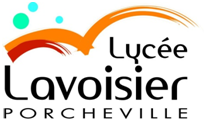 Bureau de la D.D.F.P.TMme Martinez – D.D.F.P.TM. Vallado - Adjoint à la D.D.F.P.T.Tel : 01 34 79 66 30Mél : bde-lpo-antoine-lavoisier@ac-versailles.fr1 – CHOIX D’UN MODULECocher un  ou deux modules  parmi la liste ci-dessous :2 – ELEVE DEMANDEURNom :						Prénom	:					Classe :Téléphone (personne à joindre en cas de nécessité) :3 – ETABLISSEMENT D’ORIGINEEtablissement scolaire :Mél pour l’envoi de la convention Téléphone :						       4 – SIGNATURESChef d’établissement			        Elève				         Représentant légal5 –VALIDATIONLa fiche navette remplie doit être envoyée au Lycée Antoine Lavoisier par Mél  à bde-lpo-antoine-lavoisier@ac-versailles.fr Dès validation de la préinscription de l’élève, vous recevrez par mél la convention de mini stage pré remplie à faire signer par le représentant de l’élève et le chef d’établissement.Une fois signée, la convention doit être rapidement retournée au lycée Antoine Lavoisier pour valider l’inscription.CAP CETP (Conducteurs d’Engins de Travaux Publics)CAP ELEC (Electricien)CAP CR/MACONS (Travaux Publics option Constructeur de Routes, maçonnerie)CAP MIS (Monteur en Installations Sanitaires)CAP MIT (Monteur en Installations Thermiques)Bac Pro MM option B (Maintenance Matériel de construction et de manutention)Bac Pro MFER (Métiers du Froid et des Energies Renouvelables)  Bac Pro MEE (Maintenance et Efficacité Energétique)Bac Pro MELEC (Métiers de l’Electricité et de ses Environnements Connectés)Bac Pro PCEPC (Procédés de la Chimie et de l’Eau et des Papiers Cartons)Bac Pro TP (Travaux Publics)